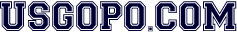 United States Government & PoliticsWeekly Current Events: 	Posted: 11.15.21Swift, “J.D. Vance is Imploding,” The Bulwark, 11.11.21.Who is J. D. Vance, and what office is running for?What does the author of this article accuse Vance of?Who does the author compare Vance to? What comparison(s) does he make?What do you think about the ad linked/embedded in the article? Why? Todd, “Political Typology,” Data Download, Meet the Press, 11.14.21. (Video, 3:45 min)How has the PEW Research center broken down voters?Name one sub-category, and what they represent.What is the most Pro-Trump group?How might the ‘Faith and Flag’ conservatives differ from the Populist right?How do Dems differ on the question of Equal Rights?How might the populists differ from most citizens on the right regarding views on corporate success? Holland & Morgan, “Biden plans big infrastructure bill . . . ,” Reuters, 11.12.21.What is this bill basically about/what will it do?Who wrote this bill?How many House Republicans voted for the bill? How many Senate Republics did so?What has been the response to the few House Republicans who voted for the bill?What are some things in the bill/what will happen because of the bill?Why is this bill causing such threats from some citizens? 